OSNOVNA  ŠKOLA  VLADIMIR NAZOR             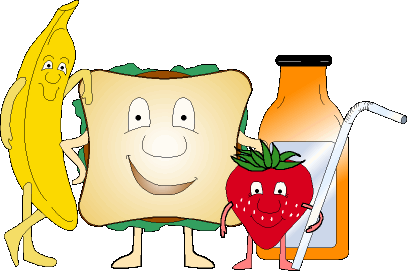                                     SVETI ILIJA                                 JELOVNIK ZA LISTOPAD 2023.Cijenu školske kuhinje financira Vlada Republike Hrvatske svojom Odlukom od 27. srpnja 2023. godine o kriterijima i načinu financiranja, odnosno sufinanciranja troškova prehrane za učenike osnovnih škola za školsku godinu 2023./2024.                         Zbog organizacijskih razloga Škola zadržava pravo izmjene jelovnika.PONEDJELJAK – 02.10.Zapečena tjestenina sa šunkom i svježim sirom, zelena salata  i čajUTORAK – 03.10.Čokoladni kuglof, jogurt stracciatella, voćeSRIJEDA –04.10.Štrudla s jabukama, višnjama, sirom ili makom i voćeČETVRTAK – 05.10.- Svjetski dan učiteljaMiješana pizza, sladoledPETAK –06.10.Svježi sir s vrhnjem, klipić, voće PONEDJELJAK – 09.10.Juha od rajčice s rižom, salata od šunke, sira, kukuruza i svježih krastavaca UTORAK – 10.10.Grah s repom i kobasicama i čokoladni mafinSRIJEDA –11.10.Šareni omlet (šunka, sir, povrće) i griz s čokoladnim posipomČETVRTAK – 12.10.Popajev sendvič (šunka, sir, sirni namaz, slata) i sladoledPETAK – 13.10.Pečeni filet oslića i batat, salata od krastavaca, jabuke i luka, voćePONEDJELJAK –16.10.Mesna štruca s batatom, krumpirom i mrkvom i zelena salata UTORAK – 17.10.Gusto varivo s gljivama i piletinom i frape s bananom, kokosom i čokoladom SRIJEDA -18.10. -  Školski sajam povodom Dana kruhaVrući klipići  i hladna slasticaČETVRTAK -19.10.Špageti na milanski, zelena salata i voćePETAK – 20.10.Nenastavni danPONEDJELJAK – 23.10.Zapečeni grah na meksički način, salata od kupusa, limunada s medomUTORAK – 24.10.Svinjska vratina s hajdinskom kašom, salata od celera i mrkve, voćeSRIJEDA – 25.10.Krpice sa zeljem i šunkica, voćeČETVRTAK – 26.10.Junetina u umaku od povrća i suhih šljiva, palenta, salata od kupusa i mrkve PETAK – 27.10.Hladna salata od povrća, sira i tunjevine i buhtla od čokolade